SG Frimmersdorf/Neurath 1924/62 e.V.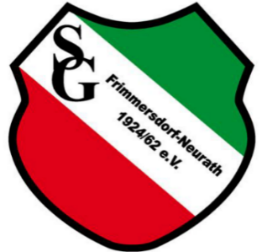 
Aufnahmeantrag 
Hiermit beantrage ich die Mitgliedschaft im Verein SG Frimmersdorf/Neurath 1924/62 e. V. *) freiwillige Angaben
als       aktives Mitglied        passives Mitglied        zweites oder weiteres Familienmitglied 
Ich trete folgender Abteilung bei:

 Fußball-Senioren     Fußball-Junioren      Fußball Alte Herren Neurath
 Fußball Alte Herren Frimmersdorf      Herren-Sportgruppe Neurath     ________________bei Fußball:  vorheriger Verein ___________________________________________________
                     kein vorheriger VereinMit meiner Unterschrift erkenne ich die Satzung des Vereins in der jeweils gültigen Fassung an. 
Änderungen meiner o. g. Mitgliedsdaten teile ich umgehend und unaufgefordert mit.  Auszug aus der Satzung der Sportgemeinschaft Frimmersdorf-Neurath 1924/62 e.V.:
§ 2 Erwerb der Mitgliedschaft (1)Alle natürlichen und alle juristischen Personen können Vereinsmitglied werden. Bei Minderjährigen ist die Zustimmung des Erziehungsberechtigten erforderlich. (2)Zum Erwerb der Mitgliedschaft ist ein schriftlicher Antrag an den Vorstand zu richten. Dieser entscheidet über die Aufnahme. Gegen die ablehnende Entscheidung des Vorstandes kann innerhalb eines Monats Einspruch bei der Geschäftsstelle des Vorstandes eingelegt werden. Über den Einspruch entscheidet der Ältestenrat mit Stimmenmehrheit.
§ 2a Mitgliedsbeiträge (1)Alle Mitglieder sind verpflichtet, einen Jahresbeitrag in Geld zu leisten. Eine Zahlung erfolgt im Regelfall über Bankeinzug. In Einzelfällen kann der Geschäftsführende Vorstand eine abweichende Zahlweise erlauben. (2)Die Mitgliederversammlung setzt die Höhe des Beitrages fest. (3)Ehrenmitglieder sind von der Beitragspflicht befreit. Die Ehrenmitgliedschaft wird auf Vorschlag des Vorstandes von der Mitgliederversammlung beschlossen. Sie ist möglich für Personen, die sich im Allgemeinen oder um den Verein im Besonderen außerordentlich verdient gemacht haben.
§ 3 Beendigung der Mitgliedschaft (1)Die Mitgliedschaft kann schriftlich zum Monatsende beim Vorstand gekündigt werden. Mit Beendigung der Mitgliedschaft erlöschen alle Ansprüche an den Verein. Sie endet ebenfalls durch den Tod des Mitglieds. (2)Der Vorstand kann ein Mitglied aus dem Verein ausschließen, wenn es mit einem Jahresbeitrag im Rückstand ist, der Vorstand deswegen zweimal schriftlich gemahnt hat, und wenn das Mitglied nach der letzten Mahnung drei Monate nicht gezahlt hat.

Die vollständige Vereinssatzung kann unter www.sg-frimmersdorf-neurath.de eingesehen werden.                                                                      
                                                            
                                                                          bitte wenden
                                                                              Seite 2
Einzugsermächtigung
Hiermit ermächtige ich die SG Frimmersdorf-Neurath 1924/62 e.V. widerruflich, den jeweils gültigen 
Jahresmitgliedsbeitrag bei Fälligkeit von meinem nachstehenden Konto mittels Lastschrift einzuziehen:Ich wünsche folgenden Zahlungsmodus:          jährlich         halbjährlichÄnderungen meiner Bankverbindung teile ich umgehend und unaufgefordert mit. Ich erkenne an, dass die Abmeldung aus dem Verein schriftlich zum Monatsende beim Vorstand erfolgen muss. Ansprüche auf Rückerstattung bereits entrichteter Mitgliedsbeiträge können von mir nicht geltend gemacht werden  
Einwilligung in die Datenverarbeitung

Mit der Speicherung, Übermittlung und der Verarbeitung meiner o. g. personenbezogenen Daten für Vereinszwecke gemäß den Bestimmungen der Datenschutz-Grundverordnung (DSGVO) bin ich einverstanden. Meine Einwilligung kann ich jederzeit ganz oder teilweise für die Zukunft widerrufen.Das Merkblatt „Informationspflichten nach Art. 13 und 14 DSGVO“  habe ich gelesen und zur Kenntnis genommen. Das Merkblatt und weitere Informationen zum Thema „Datenschutz“ kann ich ebenfalls auf der Vereinshomepage „www.sg-frimmersdorf-neurath.de“ abrufen.Einwilligung in die Veröffentlichung von Personenbildnissen

Ich willige ein, dass im Rahmen der Öffentlichkeitsarbeit der SG Frimmersdorf-Neurath Fotos von meiner Person ausschließlich in Zusammenhang mit Aktivitäten des Vereins unentgeltlich und ohne weitere Genehmigung bis zum Widerruf angefertigt und auf der Vereinshomepage „www.sg-frimmersdorf-neurath.de“ bzw. in regionalen Presseerzeugnissen veröffentlicht werden dürfen.Ich bin darauf hingewiesen worden, dass die Veröffentlichung von persönlichen Daten und Fotos im Internet Risiken beinhaltet. Die Bilder sind weltweit abrufbar, d. h. auch in Ländern ohne hinreichenden Datenschutz. Eine Weiterverwendung, Veränderung, Verfälschung und Manipulation durch Dritte kann hierbei nicht ausgeschlossen werden. Die SG Frimmersdorf-Neurath kann nicht haftbar gemacht werden für Art und Form der Nutzung durch Dritte.
Die Einwilligung in die Veröffentlichung von Fotos ist freiwillig; aus der Verweigerung der Einwilligung oder ihrem Widerruf entstehen keine Nachteile. Die Einwilligung gilt ab dem Datum der Unterschrift. Soweit die Einwilligung nicht widerrufen wird, gilt sie zeitlich unbeschränkt, d. h. auch nach Beendigung der Mitglied-schaft und über das Ende der Vereinszugehörigkeit hinaus. Die Einwilligung kann jederzeit mit Wirkung für die Zukunft, auch teilweise (für einzelne Fotos) widerrufen werden. Der Widerruf bewirkt, dass veröffentlichte Bilder unverzüglich aus dem Internetauftritt entfernt werden.

_______________________   ________________   ___________________________________________Ort                                             Datum                           Unterschrift (bei Minderjährigen eines  Erziehungsberechtigten)FamiliennameVornameGeburtsdatumPLZ und WohnortStraße und HausnummerE-Mail-Adresse  *)Telefon  *) Mobiltelefon  *)Kontoinhaber:Kreditinstitut:BIC:IBAN: